贝壳社——医健产业创业研讨会时间： 4月28日，星期二，3－5 pm地点：3 Blackfan Circle, Center of Life Science, 11楼，11081 房间(Refreshment provided)已经满腹经纶的我们，除了在学术上继续登峰造极，创业也同样的令人激情澎湃。企业家和科学家将是精力充沛的我们对自己的下一步定义。创业之路，虽然荆棘密布，但是我们不会孤单。贝壳社，国内首家专注医健行业的创业社群，可以为我们搭建创业者与投资人、导师、同行互动和资源对接的平台，为创业者提供在线融资、导师辅导、营销推广和项目孵化等服务，解决创业者找资金、找市场、找技术和找人才的难题。贝壳社联合创始人兼总裁金霞女士将带领贝壳社团队造访波士顿！！哈佛医学院与MIT CHIEF邀请他们与大家分享创业和投资的宝贵经验，并直接和项目团队接触面谈。         金霞， 贝壳社总裁。北京大学工商管理硕士。曾任通讯设备领域上市公司副总裁，负责公司政府高层资源平台建设，市场销售体系的构建和销售目标的达成，有着丰富的平牌运营，市场开发，销售管理和渠道建设经验。历经公司从年销售额1000万到30亿的全过程，并成功将公司带入金融，互联网数据中心等高端市场，市场占有率为国内品牌第一，国内国际综合排名第三，称为名副其实的民族第一品牌。14年初回到杭州，以天使投资人身份参与投资3个创业项目并给予相应资源支持和经验指导。6月与三位合伙人一起创立贝壳社，明确了贝壳社发展方向，带领团队成功将贝壳社打造成为中国首个医健行业众创空间。贝壳社国内首个医健产业“众创空间”贝壳社    贝壳社成立于2014年6月21日，以完全开放与合作的姿态，通过市场化、网络化的运作模式，汇集了大量的医疗健康产业行业领袖、领军企业、投资机构、医疗机构、医生、国内外科研院所等战略要素，构建了专注于大医疗健康产业的O2O创业生态，旨在为创业者提供一个零成本、便利化、全要素的综合型创新创业服务平台，使得创业者们更有效地实现技术成果转化和产业化，从而使得更多人受益于有价值的创新成果。    贝壳社由三大主要部分组成：O2O创业服务平台，贝壳创业营，贝壳基金。O2O创业服务平台    基于互联网和移动互联网的服务平台，在很大程度上摆脱了传统模式受限于物理空间的局限性。贝壳社将所有的服务进行互联网产品化，使得创业者能够更加高效、便捷地获得贝壳社提供的创新创业服务。目前贝壳社互联网平台包括PC门户微信公众平台、微信公众号、微信垂直社群等。    贝壳社线下活动包括每年两期在行业内颇具影响力的Bio4P智慧健康国际高峰论坛、常态化的创业大赛和创业沙龙。通过大量、精品线下活动，为创业者提供跨界思想激荡的机会，有价值的创新常常根植于有品质的对话。贝壳社线下活动有效的提升了医疗健康产业创业氛围内，将生态中各要素完美实现On Line与Off Line的对接。    目前，贝壳社已在杭州、上海、北京、深圳、苏州等地多次举办创业沙龙，邀请业界知名的创业者、投资人、专家等精英人士分享在各自领域的权威信息，在创业团队中拥有很强的影响力。2015年，贝壳社将在全国更多的城市举办创业沙龙，预计全年将累计超过500场。贝壳营    贝壳营是承担创业孵化和投资功能的主体，是国内首个专注于医疗健康产业的创业训练营。贝壳营和哈佛医学院、MIT、剑桥大学以及以色列、澳洲的孵化器建立战略合作，面向全球发现医疗健康产业优秀创业项目，为入营项目提供为期零成本、全要素的创业训练和服务，加速技术成果转化和产品产业化，在高新区乃至杭州市形成产业集群，促进产业技术水平的升级。    贝壳营每年举行两期，每期18周，系统地向入营企业提供包括免费场地、早期投资资金、创业教练、大企业资源、医疗机构资源、投资机构资源、创业培训等创业所需的全部要素。在孵化期间贝壳社帮助创业者完成产品上市流程指导、产品规模化和商业化建议，并且为每位创业者提供一对一创业教练辅导，分享创业经验、提供创业资源。同时，贝壳营提供法律、会计和行政支持。    在18周结束后，贝壳社举行演示日，将毕业企业集中呈现在医健行业投资机构、上市公司、天使投资人及产业园区面前，帮助创业团队获得下一阶段的资本和产业政策支持。每个从贝壳社创业营走出的项目都将带着贝壳社校友的身份参加贝壳社线上微信群，线下校友会，形成医健行业创业生态，分享创业经验，交换创业资源。贝壳基金    贝壳基金是贝壳社为贝壳营入营企业专门设立的天使投资基金，主要面向创业导师和合作伙伴募集，每个项目的投资金额在50-200万人民币，获得8%-12%左右的股权。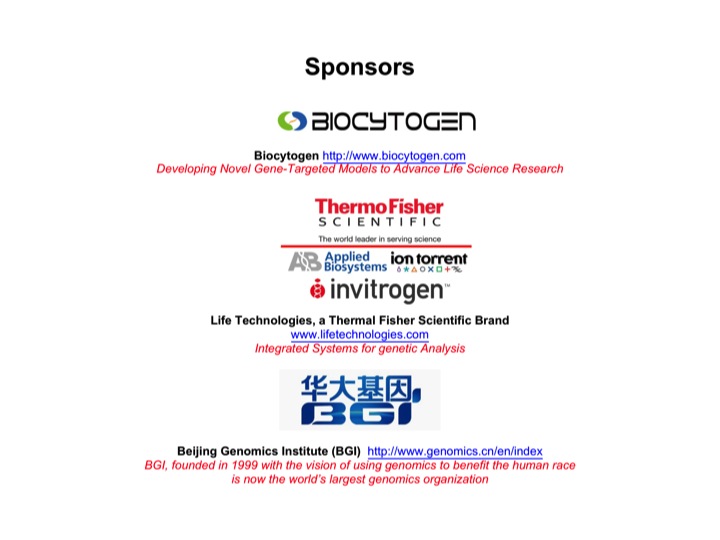 